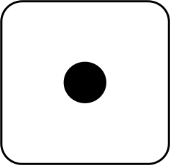 amcouldn’tItreeatdown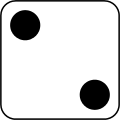 upjumpedgavewhatgeton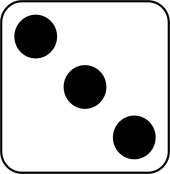 onchildrenWilfheWilmaget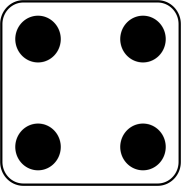 atbarkedtreeWilfplayedhe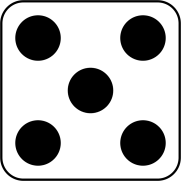 Iclimbedgaveatgetup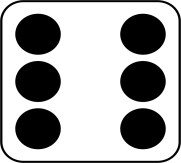 helookedWilfgavewhattree